АНКЕТА ЗАЛОГОДЕРЖАТЕЛЯ (ДЛЯ ЮРИДИЧЕСКОГО ЛИЦА)* полный адрес юридического лица согласно учредительным документамБанковские реквизиты для выплаты доходов по ценным бумагам* подпись проставляется в присутствии уполномоченного работника Регистратора, либо заверяется нотариально, либо предоставляется оригинал (нотариально заверенная копия) карточки с образцом подписи, удостоверенным нотариусом Подпись уполномоченного представителя /______________________/____________________________________________ (Расшифровка подписи )Подпись залогодержателя или уполномоченного представителя :_______________________________/___________________(расшифровка подписи) * полный адрес юридического лица согласно учредительным документамИнформация о должностном лице, исполняющем функции единоличного исполнительного органа юридического лицаОбразец печати юридического лица Подпись залогодержателя или уполномоченного представителя :_______________________________/___________________(расшифровка подписи) Подпись залогодержателя или уполномоченного представителя :_______________________________/___________________(расшифровка подписи) Вх. № ______________________Дата ___________________________________Принял ______________/__________________________Вх. № ________________________________Дата __________________________________________Принял _________________/_______________________________Эмитент: (необходимо указать полное наименование каждого из эмитентов, в реестре которого надлежит внести запись)Полное наименование на русском языке Полное наименование на русском языке Полное наименование на русском языке Полное наименование на русском языке Полное наименование на русском языке Полное наименование на русском языке Полное наименование на русском языке Полное наименование на русском языке Полное наименование на русском языке Сокращенное наименование на русском языке  Сокращенное наименование на русском языке  Сокращенное наименование на русском языке  Сокращенное наименование на русском языке  Сокращенное наименование на русском языке  Сокращенное наименование на русском языке  Сокращенное наименование на русском языке  Сокращенное наименование на русском языке  Сокращенное наименование на русском языке  Полное/сокращенное наименование на иностранном языкеПолное/сокращенное наименование на иностранном языкеПолное/сокращенное наименование на иностранном языкеПолное/сокращенное наименование на иностранном языкеПолное/сокращенное наименование на иностранном языкеПолное/сокращенное наименование на иностранном языкеПолное/сокращенное наименование на иностранном языкеПолное/сокращенное наименование на иностранном языкеПолное/сокращенное наименование на иностранном языкеОрганизационно – правовая формаОрганизационно – правовая формаОрганизационно – правовая формаОрганизационно – правовая формаОрганизационно – правовая формаОрганизационно – правовая формаОрганизационно – правовая формаОрганизационно – правовая формаОрганизационно – правовая форма Акционерное общество  Публичное акционерное общество Общество с ограниченной ответственностью Иное (указать организационно – правовую форму):  Акционерное общество  Публичное акционерное общество Общество с ограниченной ответственностью Иное (указать организационно – правовую форму):  Акционерное общество  Публичное акционерное общество Общество с ограниченной ответственностью Иное (указать организационно – правовую форму):  Акционерное общество  Публичное акционерное общество Общество с ограниченной ответственностью Иное (указать организационно – правовую форму):  Акционерное общество  Публичное акционерное общество Общество с ограниченной ответственностью Иное (указать организационно – правовую форму):  Акционерное общество  Публичное акционерное общество Общество с ограниченной ответственностью Иное (указать организационно – правовую форму):  Акционерное общество  Публичное акционерное общество Общество с ограниченной ответственностью Иное (указать организационно – правовую форму):  Акционерное общество  Публичное акционерное общество Общество с ограниченной ответственностью Иное (указать организационно – правовую форму):  Акционерное общество  Публичное акционерное общество Общество с ограниченной ответственностью Иное (указать организационно – правовую форму):  Акционерное общество  Публичное акционерное общество Общество с ограниченной ответственностью Иное (указать организационно – правовую форму):  Акционерное общество  Публичное акционерное общество Общество с ограниченной ответственностью Иное (указать организационно – правовую форму):  Акционерное общество  Публичное акционерное общество Общество с ограниченной ответственностью Иное (указать организационно – правовую форму):  Акционерное общество  Публичное акционерное общество Общество с ограниченной ответственностью Иное (указать организационно – правовую форму):  Акционерное общество  Публичное акционерное общество Общество с ограниченной ответственностью Иное (указать организационно – правовую форму):  Акционерное общество  Публичное акционерное общество Общество с ограниченной ответственностью Иное (указать организационно – правовую форму):  Акционерное общество  Публичное акционерное общество Общество с ограниченной ответственностью Иное (указать организационно – правовую форму):  Акционерное общество  Публичное акционерное общество Общество с ограниченной ответственностью Иное (указать организационно – правовую форму):  Акционерное общество  Публичное акционерное общество Общество с ограниченной ответственностью Иное (указать организационно – правовую форму):  Акционерное общество  Публичное акционерное общество Общество с ограниченной ответственностью Иное (указать организационно – правовую форму):  Акционерное общество  Публичное акционерное общество Общество с ограниченной ответственностью Иное (указать организационно – правовую форму):  Акционерное общество  Публичное акционерное общество Общество с ограниченной ответственностью Иное (указать организационно – правовую форму):  Акционерное общество  Публичное акционерное общество Общество с ограниченной ответственностью Иное (указать организационно – правовую форму):  Акционерное общество  Публичное акционерное общество Общество с ограниченной ответственностью Иное (указать организационно – правовую форму):  Акционерное общество  Публичное акционерное общество Общество с ограниченной ответственностью Иное (указать организационно – правовую форму):  Акционерное общество  Публичное акционерное общество Общество с ограниченной ответственностью Иное (указать организационно – правовую форму):  Акционерное общество  Публичное акционерное общество Общество с ограниченной ответственностью Иное (указать организационно – правовую форму):  Акционерное общество  Публичное акционерное общество Общество с ограниченной ответственностью Иное (указать организационно – правовую форму):  Акционерное общество  Публичное акционерное общество Общество с ограниченной ответственностью Иное (указать организационно – правовую форму):  Акционерное общество  Публичное акционерное общество Общество с ограниченной ответственностью Иное (указать организационно – правовую форму):  Акционерное общество  Публичное акционерное общество Общество с ограниченной ответственностью Иное (указать организационно – правовую форму):  Акционерное общество  Публичное акционерное общество Общество с ограниченной ответственностью Иное (указать организационно – правовую форму):  Акционерное общество  Публичное акционерное общество Общество с ограниченной ответственностью Иное (указать организационно – правовую форму):  Акционерное общество  Публичное акционерное общество Общество с ограниченной ответственностью Иное (указать организационно – правовую форму):  Акционерное общество  Публичное акционерное общество Общество с ограниченной ответственностью Иное (указать организационно – правовую форму):  Акционерное общество  Публичное акционерное общество Общество с ограниченной ответственностью Иное (указать организационно – правовую форму):  Акционерное общество  Публичное акционерное общество Общество с ограниченной ответственностью Иное (указать организационно – правовую форму):  Акционерное общество  Публичное акционерное общество Общество с ограниченной ответственностью Иное (указать организационно – правовую форму):  Акционерное общество  Публичное акционерное общество Общество с ограниченной ответственностью Иное (указать организационно – правовую форму):  Акционерное общество  Публичное акционерное общество Общество с ограниченной ответственностью Иное (указать организационно – правовую форму):  Акционерное общество  Публичное акционерное общество Общество с ограниченной ответственностью Иное (указать организационно – правовую форму):  Акционерное общество  Публичное акционерное общество Общество с ограниченной ответственностью Иное (указать организационно – правовую форму):  Акционерное общество  Публичное акционерное общество Общество с ограниченной ответственностью Иное (указать организационно – правовую форму):  Акционерное общество  Публичное акционерное общество Общество с ограниченной ответственностью Иное (указать организационно – правовую форму): ИНН (КИО)ИНН (КИО)КППОКПООКПООКПООКВЭДОКАТО/ОКТМООКАТО/ОКТМОБИКБИКДля российского юридического лицаОГРНДата присвоения ОГРНДата присвоения ОГРНДата присвоения ОГРНДля российского юридического лицаАдрес местонахождения (адрес юридического лица, указанный в ЕГРЮЛ) Адрес местонахождения (адрес юридического лица, указанный в ЕГРЮЛ) Адрес местонахождения (адрес юридического лица, указанный в ЕГРЮЛ) Адрес местонахождения (адрес юридического лица, указанный в ЕГРЮЛ) Адрес местонахождения (адрес юридического лица, указанный в ЕГРЮЛ) Адрес местонахождения (адрес юридического лица, указанный в ЕГРЮЛ) Адрес местонахождения (адрес юридического лица, указанный в ЕГРЮЛ) Адрес местонахождения (адрес юридического лица, указанный в ЕГРЮЛ) Адрес местонахождения (адрес юридического лица, указанный в ЕГРЮЛ) Адрес местонахождения (адрес юридического лица, указанный в ЕГРЮЛ) Адрес местонахождения (адрес юридического лица, указанный в ЕГРЮЛ) Адрес местонахождения (адрес юридического лица, указанный в ЕГРЮЛ) Адрес местонахождения (адрес юридического лица, указанный в ЕГРЮЛ) Адрес местонахождения (адрес юридического лица, указанный в ЕГРЮЛ) Адрес местонахождения (адрес юридического лица, указанный в ЕГРЮЛ) Адрес местонахождения (адрес юридического лица, указанный в ЕГРЮЛ) Адрес местонахождения (адрес юридического лица, указанный в ЕГРЮЛ) Адрес местонахождения (адрес юридического лица, указанный в ЕГРЮЛ) Адрес местонахождения (адрес юридического лица, указанный в ЕГРЮЛ) Адрес местонахождения (адрес юридического лица, указанный в ЕГРЮЛ) Адрес местонахождения (адрес юридического лица, указанный в ЕГРЮЛ) Адрес местонахождения (адрес юридического лица, указанный в ЕГРЮЛ) Для иностранного юридического лицаНомер в торговом реестре(ином учетном регистре):Номер в торговом реестре(ином учетном регистре):Номер в торговом реестре(ином учетном регистре):Номер в торговом реестре(ином учетном регистре):Номер в торговом реестре(ином учетном регистре):Номер в торговом реестре(ином учетном регистре):Номер в торговом реестре(ином учетном регистре):Номер в торговом реестре(ином учетном регистре):Дата регистрации (присвоения номера)Дата регистрации (присвоения номера)Дата регистрации (присвоения номера)Дата регистрации (присвоения номера)Дата регистрации (присвоения номера)Для иностранного юридического лицаМесто регистрации (местонахождение)*Место регистрации (местонахождение)*Место регистрации (местонахождение)*Место регистрации (местонахождение)*Место регистрации (местонахождение)*Для иностранного юридического лицаНомер записи об аккредитации филиала, представительства иностранного юридического лица в государственном реестре аккредитованных филиалов, представительств иностранных юридических лиц (при наличии)Номер записи об аккредитации филиала, представительства иностранного юридического лица в государственном реестре аккредитованных филиалов, представительств иностранных юридических лиц (при наличии)Номер записи об аккредитации филиала, представительства иностранного юридического лица в государственном реестре аккредитованных филиалов, представительств иностранных юридических лиц (при наличии)Номер записи об аккредитации филиала, представительства иностранного юридического лица в государственном реестре аккредитованных филиалов, представительств иностранных юридических лиц (при наличии)Номер записи об аккредитации филиала, представительства иностранного юридического лица в государственном реестре аккредитованных филиалов, представительств иностранных юридических лиц (при наличии)Номер записи об аккредитации филиала, представительства иностранного юридического лица в государственном реестре аккредитованных филиалов, представительств иностранных юридических лиц (при наличии)Номер записи об аккредитации филиала, представительства иностранного юридического лица в государственном реестре аккредитованных филиалов, представительств иностранных юридических лиц (при наличии)Номер записи об аккредитации филиала, представительства иностранного юридического лица в государственном реестре аккредитованных филиалов, представительств иностранных юридических лиц (при наличии)Номер записи об аккредитации филиала, представительства иностранного юридического лица в государственном реестре аккредитованных филиалов, представительств иностранных юридических лиц (при наличии)Номер записи об аккредитации филиала, представительства иностранного юридического лица в государственном реестре аккредитованных филиалов, представительств иностранных юридических лиц (при наличии)Номер записи об аккредитации филиала, представительства иностранного юридического лица в государственном реестре аккредитованных филиалов, представительств иностранных юридических лиц (при наличии)Номер записи об аккредитации филиала, представительства иностранного юридического лица в государственном реестре аккредитованных филиалов, представительств иностранных юридических лиц (при наличии)Номер записи об аккредитации филиала, представительства иностранного юридического лица в государственном реестре аккредитованных филиалов, представительств иностранных юридических лиц (при наличии)Номер записи об аккредитации филиала, представительства иностранного юридического лица в государственном реестре аккредитованных филиалов, представительств иностранных юридических лиц (при наличии)Номер записи об аккредитации филиала, представительства иностранного юридического лица в государственном реестре аккредитованных филиалов, представительств иностранных юридических лиц (при наличии)Номер записи об аккредитации филиала, представительства иностранного юридического лица в государственном реестре аккредитованных филиалов, представительств иностранных юридических лиц (при наличии)Номер записи об аккредитации филиала, представительства иностранного юридического лица в государственном реестре аккредитованных филиалов, представительств иностранных юридических лиц (при наличии)Номер записи об аккредитации филиала, представительства иностранного юридического лица в государственном реестре аккредитованных филиалов, представительств иностранных юридических лиц (при наличии)Почтовый адрес юридического лица Почтовый адрес юридического лица ИндексИндексИндексИндексИндексИндексТелефон/Факс (включая код города) Адрес электронной почты  (используется для сообщений эмитента и регистратора в соответствии с законодательством РФ))Адрес электронной почты  (используется для сообщений эмитента и регистратора в соответствии с законодательством РФ))Адрес электронной почты  (используется для сообщений эмитента и регистратора в соответствии с законодательством РФ))Адрес электронной почты  (используется для сообщений эмитента и регистратора в соответствии с законодательством РФ))Адрес электронной почты  (используется для сообщений эмитента и регистратора в соответствии с законодательством РФ))Адрес электронной почты  (используется для сообщений эмитента и регистратора в соответствии с законодательством РФ))Адрес электронной почты  (используется для сообщений эмитента и регистратора в соответствии с законодательством РФ))Иная контактная информация  (при наличии)Способ доведения сообщения о проведении общего собрания акционеров (ОСА), если предусмотрено уставом эмитента - направлять на e-mail сообщения о проведении ОСА;       - направлять на e-mail уведомления о порядке ознакомления с сообщением о проведении ОСА - направлять уведомления на контактный номер телефона о порядке ознакомления с сообщением о проведении ОСАНаименование банка – получателя и его место нахождения (наименование населенного пункта (муниципального образования)Наименование отделения /филиала банка          (при наличии)кор/счет банка – получателя БИК банка – получателя ИНН получателя ИНН получателя ИНН получателя ИНН получателя ИНН получателя ИНН получателя ИНН получателя ИНН получателя р/счет получателя Дополнительные реквизитыСогласен на внесение исправительных записей в соответствии со ст. 8.5 Федерального закона «О рынке ценных бумаг» от 22.04.1996 №39-ФЗ _______________подписьОбразец печати залогодержателя (юридического лица)Образец подписи* лица, имеющего право действовать без доверенностиФамилия, имя, отчество лица, имеющего право действовать без доверенности (написать собственноручно)Образец печати залогодержателя (юридического лица)Образец подписи* лица, имеющего право действовать без доверенностиОБЯЗАТЕЛЬНО выбрать один из пунктов, указанных ниже, и предоставить соответствующее заполненное продолжение Анкеты. Должностное физическое лицо, которое действует от имени залогодержателя (юридического лица) без доверенности (необходимо заполнить продолжение № 1 Анкеты) Юридическое лицо, которому переданы полномочия Единоличного исполнительного органа (необходимо заполнить продолжение № 2 Анкеты) Индивидуальный предприниматель, которому переданы полномочия Единоличного исполнительного органа (необходимо заполнить продолжение № 3 Анкеты)Обращаем Ваше внимание - соответствующее заполненное продолжение Анкеты является ее неотъемлемой частью. В случае отсутствия которой, исполнение Анкеты  становится невозможным.Вх. № ______________________Дата ___________________________________Принял ______________/__________________________Вх. № ________________________________Дата __________________________________________Принял _________________/_______________________________Информация о должностном физическом лице юридического лица, которое действует от имени юридического лица без доверенности Продолжение № 1
Сведений о залогодержателеДолжностьДолжностьФамилия, имя, отчествоФамилия, имя, отчествоГражданствоГражданствоДата рожденияДата рожденияДата рожденияДата рожденияДата рожденияДата рожденияИННИННМесто рождения,(наименование страны рождения и населенного пункта)Место рождения,(наименование страны рождения и населенного пункта)Место рождения,(наименование страны рождения и населенного пункта)Место рождения,(наименование страны рождения и населенного пункта)Место рождения,(наименование страны рождения и населенного пункта)Место рождения,(наименование страны рождения и населенного пункта)Место рождения,(наименование страны рождения и населенного пункта)Место рождения,(наименование страны рождения и населенного пункта)Место рождения,(наименование страны рождения и населенного пункта)Место рождения,(наименование страны рождения и населенного пункта)Место рождения,(наименование страны рождения и населенного пункта)Место рождения,(наименование страны рождения и населенного пункта)СНИЛС--Иная контактная информация: Иная контактная информация: Телефон/факс  (включая код города)Телефон/факс  (включая код города)Телефон/факс  (включая код города)Телефон/факс  (включая код города)Телефон/факс  (включая код города)Телефон/факс  (включая код города)Телефон/факс  (включая код города)Адрес эл. почтыАдрес эл. почтыАдрес эл. почты Паспорт гражданина РФ     Иной документ (указать наименование): Паспорт гражданина РФ     Иной документ (указать наименование): Паспорт гражданина РФ     Иной документ (указать наименование): Паспорт гражданина РФ     Иной документ (указать наименование): Паспорт гражданина РФ     Иной документ (указать наименование):Серия:Номер:Дата выдачи:Дата выдачи:Код подразделения:Наименование органа, выдавшего документ:Наименование органа, выдавшего документ:Наименование органа, выдавшего документ:Заполнить, если физическое лицо является иностранным гражданином или лицом без гражданства, находящимся на территории Российской ФедерацииЗаполнить, если физическое лицо является иностранным гражданином или лицом без гражданства, находящимся на территории Российской ФедерацииЗаполнить, если физическое лицо является иностранным гражданином или лицом без гражданства, находящимся на территории Российской ФедерацииЗаполнить, если физическое лицо является иностранным гражданином или лицом без гражданства, находящимся на территории Российской ФедерацииЗаполнить, если физическое лицо является иностранным гражданином или лицом без гражданства, находящимся на территории Российской ФедерацииЗаполнить, если физическое лицо является иностранным гражданином или лицом без гражданства, находящимся на территории Российской ФедерацииЗаполнить, если физическое лицо является иностранным гражданином или лицом без гражданства, находящимся на территории Российской ФедерацииЗаполнить, если физическое лицо является иностранным гражданином или лицом без гражданства, находящимся на территории Российской ФедерацииЗаполнить, если физическое лицо является иностранным гражданином или лицом без гражданства, находящимся на территории Российской ФедерацииМиграционная картаномер срок пребываниясрок пребываниядата началадата окончанияДокумент, подтверждающий право на пребывание (проживание) в Российской Федерации Документ, подтверждающий право на пребывание (проживание) в Российской Федерации Документ, подтверждающий право на пребывание (проживание) в Российской Федерации Документ, подтверждающий право на пребывание (проживание) в Российской Федерации Документ, подтверждающий право на пребывание (проживание) в Российской Федерации Документ, подтверждающий право на пребывание (проживание) в Российской Федерации Документ, подтверждающий право на пребывание (проживание) в Российской Федерации Документ, подтверждающий право на пребывание (проживание) в Российской Федерации Документ, подтверждающий право на пребывание (проживание) в Российской Федерации номер, сериясрок пребываниядата началадата окончанияАдрес места жительства(регистрации) или места пребыванияАдрес места жительства(регистрации) или места пребыванияиндексиндексиндексиндексиндексиндексВх. № ______________________Дата ___________________________________Принял ______________/__________________________Вх. № ________________________________Дата __________________________________________Принял _________________/_______________________________Информация о юридическом лице, которому переданы полномочия Единоличного исполнительного органа юридического зарегистрированного лицаПродолжение № 2 Сведений о залогодержателеЮридическое лицо являетсяЮридическое лицо являетсяЮридическое лицо являетсяЮридическое лицо являетсяЮридическое лицо являетсяЮридическое лицо являетсяЮридическое лицо являетсяЮридическое лицо являетсяЮридическое лицо являетсяЮридическое лицо являетсяЮридическое лицо является Резидентом  Нерезидентом Резидентом  Нерезидентом Резидентом  Нерезидентом Резидентом  Нерезидентом Резидентом  Нерезидентом Резидентом  Нерезидентом Резидентом  Нерезидентом Резидентом  Нерезидентом Резидентом  Нерезидентом Резидентом  Нерезидентом Резидентом  Нерезидентом Резидентом  Нерезидентом Резидентом  Нерезидентом Резидентом  Нерезидентом Резидентом  Нерезидентом Резидентом  Нерезидентом Резидентом  Нерезидентом Резидентом  Нерезидентом Резидентом  Нерезидентом Резидентом  Нерезидентом Резидентом  Нерезидентом Резидентом  Нерезидентом Резидентом  Нерезидентом Резидентом  Нерезидентом Резидентом  Нерезидентом Резидентом  Нерезидентом Резидентом  Нерезидентом Резидентом  Нерезидентом Резидентом  Нерезидентом Резидентом  Нерезидентом Резидентом  Нерезидентом Резидентом  Нерезидентом Резидентом  Нерезидентом Резидентом  Нерезидентом Резидентом  НерезидентомПолное наименование на русском языкеПолное наименование на русском языкеПолное наименование на русском языкеПолное наименование на русском языкеПолное наименование на русском языкеПолное наименование на русском языкеПолное наименование на русском языкеПолное наименование на русском языкеПолное наименование на русском языкеПолное наименование на русском языкеПолное наименование на русском языкеСокращенное наименование на русском языкеСокращенное наименование на русском языкеСокращенное наименование на русском языкеСокращенное наименование на русском языкеСокращенное наименование на русском языкеСокращенное наименование на русском языкеСокращенное наименование на русском языкеСокращенное наименование на русском языкеСокращенное наименование на русском языкеСокращенное наименование на русском языкеСокращенное наименование на русском языкеПолное/сокращенное наименование на иностранном языке Полное/сокращенное наименование на иностранном языке Полное/сокращенное наименование на иностранном языке Полное/сокращенное наименование на иностранном языке Полное/сокращенное наименование на иностранном языке Полное/сокращенное наименование на иностранном языке Полное/сокращенное наименование на иностранном языке Полное/сокращенное наименование на иностранном языке Полное/сокращенное наименование на иностранном языке Полное/сокращенное наименование на иностранном языке Полное/сокращенное наименование на иностранном языке Организационно – правовая формаОрганизационно – правовая формаОрганизационно – правовая формаОрганизационно – правовая формаОрганизационно – правовая формаОрганизационно – правовая формаОрганизационно – правовая формаОрганизационно – правовая формаОрганизационно – правовая формаОрганизационно – правовая формаОрганизационно – правовая форма Акционерное общество  Публичное акционерное общество Общество с ограниченной ответственностью Иное (указать организационно – правовую форму):   Акционерное общество  Публичное акционерное общество Общество с ограниченной ответственностью Иное (указать организационно – правовую форму):   Акционерное общество  Публичное акционерное общество Общество с ограниченной ответственностью Иное (указать организационно – правовую форму):   Акционерное общество  Публичное акционерное общество Общество с ограниченной ответственностью Иное (указать организационно – правовую форму):   Акционерное общество  Публичное акционерное общество Общество с ограниченной ответственностью Иное (указать организационно – правовую форму):   Акционерное общество  Публичное акционерное общество Общество с ограниченной ответственностью Иное (указать организационно – правовую форму):   Акционерное общество  Публичное акционерное общество Общество с ограниченной ответственностью Иное (указать организационно – правовую форму):   Акционерное общество  Публичное акционерное общество Общество с ограниченной ответственностью Иное (указать организационно – правовую форму):   Акционерное общество  Публичное акционерное общество Общество с ограниченной ответственностью Иное (указать организационно – правовую форму):   Акционерное общество  Публичное акционерное общество Общество с ограниченной ответственностью Иное (указать организационно – правовую форму):   Акционерное общество  Публичное акционерное общество Общество с ограниченной ответственностью Иное (указать организационно – правовую форму):   Акционерное общество  Публичное акционерное общество Общество с ограниченной ответственностью Иное (указать организационно – правовую форму):   Акционерное общество  Публичное акционерное общество Общество с ограниченной ответственностью Иное (указать организационно – правовую форму):   Акционерное общество  Публичное акционерное общество Общество с ограниченной ответственностью Иное (указать организационно – правовую форму):   Акционерное общество  Публичное акционерное общество Общество с ограниченной ответственностью Иное (указать организационно – правовую форму):   Акционерное общество  Публичное акционерное общество Общество с ограниченной ответственностью Иное (указать организационно – правовую форму):   Акционерное общество  Публичное акционерное общество Общество с ограниченной ответственностью Иное (указать организационно – правовую форму):   Акционерное общество  Публичное акционерное общество Общество с ограниченной ответственностью Иное (указать организационно – правовую форму):   Акционерное общество  Публичное акционерное общество Общество с ограниченной ответственностью Иное (указать организационно – правовую форму):   Акционерное общество  Публичное акционерное общество Общество с ограниченной ответственностью Иное (указать организационно – правовую форму):   Акционерное общество  Публичное акционерное общество Общество с ограниченной ответственностью Иное (указать организационно – правовую форму):   Акционерное общество  Публичное акционерное общество Общество с ограниченной ответственностью Иное (указать организационно – правовую форму):   Акционерное общество  Публичное акционерное общество Общество с ограниченной ответственностью Иное (указать организационно – правовую форму):   Акционерное общество  Публичное акционерное общество Общество с ограниченной ответственностью Иное (указать организационно – правовую форму):   Акционерное общество  Публичное акционерное общество Общество с ограниченной ответственностью Иное (указать организационно – правовую форму):   Акционерное общество  Публичное акционерное общество Общество с ограниченной ответственностью Иное (указать организационно – правовую форму):   Акционерное общество  Публичное акционерное общество Общество с ограниченной ответственностью Иное (указать организационно – правовую форму):   Акционерное общество  Публичное акционерное общество Общество с ограниченной ответственностью Иное (указать организационно – правовую форму):   Акционерное общество  Публичное акционерное общество Общество с ограниченной ответственностью Иное (указать организационно – правовую форму):   Акционерное общество  Публичное акционерное общество Общество с ограниченной ответственностью Иное (указать организационно – правовую форму):   Акционерное общество  Публичное акционерное общество Общество с ограниченной ответственностью Иное (указать организационно – правовую форму):   Акционерное общество  Публичное акционерное общество Общество с ограниченной ответственностью Иное (указать организационно – правовую форму):   Акционерное общество  Публичное акционерное общество Общество с ограниченной ответственностью Иное (указать организационно – правовую форму):   Акционерное общество  Публичное акционерное общество Общество с ограниченной ответственностью Иное (указать организационно – правовую форму):   Акционерное общество  Публичное акционерное общество Общество с ограниченной ответственностью Иное (указать организационно – правовую форму):  ИНН (КИО)КППОКПООКВЭД*ОКАТО/ОКТМОБИК** *указывается основной код ОКВЭД и не более 2-х дополнительных кодов; ** заполняется кредитными организациями - резидентами *указывается основной код ОКВЭД и не более 2-х дополнительных кодов; ** заполняется кредитными организациями - резидентами *указывается основной код ОКВЭД и не более 2-х дополнительных кодов; ** заполняется кредитными организациями - резидентами *указывается основной код ОКВЭД и не более 2-х дополнительных кодов; ** заполняется кредитными организациями - резидентами *указывается основной код ОКВЭД и не более 2-х дополнительных кодов; ** заполняется кредитными организациями - резидентами *указывается основной код ОКВЭД и не более 2-х дополнительных кодов; ** заполняется кредитными организациями - резидентами *указывается основной код ОКВЭД и не более 2-х дополнительных кодов; ** заполняется кредитными организациями - резидентами *указывается основной код ОКВЭД и не более 2-х дополнительных кодов; ** заполняется кредитными организациями - резидентами *указывается основной код ОКВЭД и не более 2-х дополнительных кодов; ** заполняется кредитными организациями - резидентами *указывается основной код ОКВЭД и не более 2-х дополнительных кодов; ** заполняется кредитными организациями - резидентами *указывается основной код ОКВЭД и не более 2-х дополнительных кодов; ** заполняется кредитными организациями - резидентами *указывается основной код ОКВЭД и не более 2-х дополнительных кодов; ** заполняется кредитными организациями - резидентами *указывается основной код ОКВЭД и не более 2-х дополнительных кодов; ** заполняется кредитными организациями - резидентами *указывается основной код ОКВЭД и не более 2-х дополнительных кодов; ** заполняется кредитными организациями - резидентами *указывается основной код ОКВЭД и не более 2-х дополнительных кодов; ** заполняется кредитными организациями - резидентами *указывается основной код ОКВЭД и не более 2-х дополнительных кодов; ** заполняется кредитными организациями - резидентами *указывается основной код ОКВЭД и не более 2-х дополнительных кодов; ** заполняется кредитными организациями - резидентами *указывается основной код ОКВЭД и не более 2-х дополнительных кодов; ** заполняется кредитными организациями - резидентами *указывается основной код ОКВЭД и не более 2-х дополнительных кодов; ** заполняется кредитными организациями - резидентами *указывается основной код ОКВЭД и не более 2-х дополнительных кодов; ** заполняется кредитными организациями - резидентами *указывается основной код ОКВЭД и не более 2-х дополнительных кодов; ** заполняется кредитными организациями - резидентами *указывается основной код ОКВЭД и не более 2-х дополнительных кодов; ** заполняется кредитными организациями - резидентами *указывается основной код ОКВЭД и не более 2-х дополнительных кодов; ** заполняется кредитными организациями - резидентами *указывается основной код ОКВЭД и не более 2-х дополнительных кодов; ** заполняется кредитными организациями - резидентами *указывается основной код ОКВЭД и не более 2-х дополнительных кодов; ** заполняется кредитными организациями - резидентами *указывается основной код ОКВЭД и не более 2-х дополнительных кодов; ** заполняется кредитными организациями - резидентами *указывается основной код ОКВЭД и не более 2-х дополнительных кодов; ** заполняется кредитными организациями - резидентами *указывается основной код ОКВЭД и не более 2-х дополнительных кодов; ** заполняется кредитными организациями - резидентами *указывается основной код ОКВЭД и не более 2-х дополнительных кодов; ** заполняется кредитными организациями - резидентами *указывается основной код ОКВЭД и не более 2-х дополнительных кодов; ** заполняется кредитными организациями - резидентами *указывается основной код ОКВЭД и не более 2-х дополнительных кодов; ** заполняется кредитными организациями - резидентами *указывается основной код ОКВЭД и не более 2-х дополнительных кодов; ** заполняется кредитными организациями - резидентами *указывается основной код ОКВЭД и не более 2-х дополнительных кодов; ** заполняется кредитными организациями - резидентами *указывается основной код ОКВЭД и не более 2-х дополнительных кодов; ** заполняется кредитными организациями - резидентами *указывается основной код ОКВЭД и не более 2-х дополнительных кодов; ** заполняется кредитными организациями - резидентами *указывается основной код ОКВЭД и не более 2-х дополнительных кодов; ** заполняется кредитными организациями - резидентами *указывается основной код ОКВЭД и не более 2-х дополнительных кодов; ** заполняется кредитными организациями - резидентами *указывается основной код ОКВЭД и не более 2-х дополнительных кодов; ** заполняется кредитными организациями - резидентами *указывается основной код ОКВЭД и не более 2-х дополнительных кодов; ** заполняется кредитными организациями - резидентами *указывается основной код ОКВЭД и не более 2-х дополнительных кодов; ** заполняется кредитными организациями - резидентами *указывается основной код ОКВЭД и не более 2-х дополнительных кодов; ** заполняется кредитными организациями - резидентами *указывается основной код ОКВЭД и не более 2-х дополнительных кодов; ** заполняется кредитными организациями - резидентами *указывается основной код ОКВЭД и не более 2-х дополнительных кодов; ** заполняется кредитными организациями - резидентами *указывается основной код ОКВЭД и не более 2-х дополнительных кодов; ** заполняется кредитными организациями - резидентами *указывается основной код ОКВЭД и не более 2-х дополнительных кодов; ** заполняется кредитными организациями - резидентами *указывается основной код ОКВЭД и не более 2-х дополнительных кодов; ** заполняется кредитными организациями - резидентамиДля российского юридического лицаОГРНДата присвоения ОГРНДата присвоения ОГРНДата присвоения ОГРНДля российского юридического лицаАдрес местонахождения (адрес юридического лица, указанный в ЕГРЮЛ) Адрес местонахождения (адрес юридического лица, указанный в ЕГРЮЛ) Адрес местонахождения (адрес юридического лица, указанный в ЕГРЮЛ) Адрес местонахождения (адрес юридического лица, указанный в ЕГРЮЛ) Адрес местонахождения (адрес юридического лица, указанный в ЕГРЮЛ) Адрес местонахождения (адрес юридического лица, указанный в ЕГРЮЛ) Адрес местонахождения (адрес юридического лица, указанный в ЕГРЮЛ) Адрес местонахождения (адрес юридического лица, указанный в ЕГРЮЛ) Адрес местонахождения (адрес юридического лица, указанный в ЕГРЮЛ) Адрес местонахождения (адрес юридического лица, указанный в ЕГРЮЛ) Адрес местонахождения (адрес юридического лица, указанный в ЕГРЮЛ) Адрес местонахождения (адрес юридического лица, указанный в ЕГРЮЛ) Адрес местонахождения (адрес юридического лица, указанный в ЕГРЮЛ) Адрес местонахождения (адрес юридического лица, указанный в ЕГРЮЛ) Адрес местонахождения (адрес юридического лица, указанный в ЕГРЮЛ) Адрес местонахождения (адрес юридического лица, указанный в ЕГРЮЛ) Адрес местонахождения (адрес юридического лица, указанный в ЕГРЮЛ) Адрес местонахождения (адрес юридического лица, указанный в ЕГРЮЛ) Адрес местонахождения (адрес юридического лица, указанный в ЕГРЮЛ) Адрес местонахождения (адрес юридического лица, указанный в ЕГРЮЛ) Адрес местонахождения (адрес юридического лица, указанный в ЕГРЮЛ) Адрес местонахождения (адрес юридического лица, указанный в ЕГРЮЛ) Для иностранного юридического лицаНомер в торговом реестре(ином учетном регистре):Номер в торговом реестре(ином учетном регистре):Номер в торговом реестре(ином учетном регистре):Номер в торговом реестре(ином учетном регистре):Номер в торговом реестре(ином учетном регистре):Номер в торговом реестре(ином учетном регистре):Номер в торговом реестре(ином учетном регистре):Номер в торговом реестре(ином учетном регистре):Дата регистрации (присвоения номера)Дата регистрации (присвоения номера)Дата регистрации (присвоения номера)Дата регистрации (присвоения номера)Дата регистрации (присвоения номера)Для иностранного юридического лицаМесто регистрации (местонахождение)*Место регистрации (местонахождение)*Место регистрации (местонахождение)*Место регистрации (местонахождение)*Место регистрации (местонахождение)*Для иностранного юридического лицаНомер записи об аккредитации филиала, представительства иностранного юридического лица в государственном реестре аккредитованных филиалов, представительств иностранных юридических лиц (при наличии)Номер записи об аккредитации филиала, представительства иностранного юридического лица в государственном реестре аккредитованных филиалов, представительств иностранных юридических лиц (при наличии)Номер записи об аккредитации филиала, представительства иностранного юридического лица в государственном реестре аккредитованных филиалов, представительств иностранных юридических лиц (при наличии)Номер записи об аккредитации филиала, представительства иностранного юридического лица в государственном реестре аккредитованных филиалов, представительств иностранных юридических лиц (при наличии)Номер записи об аккредитации филиала, представительства иностранного юридического лица в государственном реестре аккредитованных филиалов, представительств иностранных юридических лиц (при наличии)Номер записи об аккредитации филиала, представительства иностранного юридического лица в государственном реестре аккредитованных филиалов, представительств иностранных юридических лиц (при наличии)Номер записи об аккредитации филиала, представительства иностранного юридического лица в государственном реестре аккредитованных филиалов, представительств иностранных юридических лиц (при наличии)Номер записи об аккредитации филиала, представительства иностранного юридического лица в государственном реестре аккредитованных филиалов, представительств иностранных юридических лиц (при наличии)Номер записи об аккредитации филиала, представительства иностранного юридического лица в государственном реестре аккредитованных филиалов, представительств иностранных юридических лиц (при наличии)Номер записи об аккредитации филиала, представительства иностранного юридического лица в государственном реестре аккредитованных филиалов, представительств иностранных юридических лиц (при наличии)Номер записи об аккредитации филиала, представительства иностранного юридического лица в государственном реестре аккредитованных филиалов, представительств иностранных юридических лиц (при наличии)Номер записи об аккредитации филиала, представительства иностранного юридического лица в государственном реестре аккредитованных филиалов, представительств иностранных юридических лиц (при наличии)Номер записи об аккредитации филиала, представительства иностранного юридического лица в государственном реестре аккредитованных филиалов, представительств иностранных юридических лиц (при наличии)Номер записи об аккредитации филиала, представительства иностранного юридического лица в государственном реестре аккредитованных филиалов, представительств иностранных юридических лиц (при наличии)Номер записи об аккредитации филиала, представительства иностранного юридического лица в государственном реестре аккредитованных филиалов, представительств иностранных юридических лиц (при наличии)Номер записи об аккредитации филиала, представительства иностранного юридического лица в государственном реестре аккредитованных филиалов, представительств иностранных юридических лиц (при наличии)Номер записи об аккредитации филиала, представительства иностранного юридического лица в государственном реестре аккредитованных филиалов, представительств иностранных юридических лиц (при наличии)Номер записи об аккредитации филиала, представительства иностранного юридического лица в государственном реестре аккредитованных филиалов, представительств иностранных юридических лиц (при наличии)Почтовый адрес юридического лица Почтовый адрес юридического лица ИндексИндексИндексИндексИндексИндексТелефон/Факс (включая код города) Адрес электронной почты Адрес электронной почты Адрес электронной почты Адрес электронной почты Адрес электронной почты Адрес электронной почты Адрес электронной почты Иная контактная информация  (при наличии)Сведения о лицензии на право осуществления деятельности, подлежащей лицензированию:Сведения о лицензии на право осуществления деятельности, подлежащей лицензированию:Сведения о лицензии на право осуществления деятельности, подлежащей лицензированию:Сведения о лицензии на право осуществления деятельности, подлежащей лицензированию:Сведения о лицензии на право осуществления деятельности, подлежащей лицензированию:Сведения о лицензии на право осуществления деятельности, подлежащей лицензированию:ВидНомерДата выдачиКем выданаСрок действияВид деятельностиДолжностьДолжностьФамилия, имя, отчествоФамилия, имя, отчествоГражданствоГражданствоДата рожденияДата рожденияДата рожденияДата рожденияДата рожденияДата рожденияИННИННМесто рождения,(наименование страны рождения и населенного пункта)Место рождения,(наименование страны рождения и населенного пункта)Место рождения,(наименование страны рождения и населенного пункта)Место рождения,(наименование страны рождения и населенного пункта)Место рождения,(наименование страны рождения и населенного пункта)Место рождения,(наименование страны рождения и населенного пункта)Место рождения,(наименование страны рождения и населенного пункта)Место рождения,(наименование страны рождения и населенного пункта)Место рождения,(наименование страны рождения и населенного пункта)Место рождения,(наименование страны рождения и населенного пункта)Место рождения,(наименование страны рождения и населенного пункта)Место рождения,(наименование страны рождения и населенного пункта)СНИЛС--Иная контактная информация: Иная контактная информация: Телефон/факс  (включая код города)Телефон/факс  (включая код города)Телефон/факс  (включая код города)Телефон/факс  (включая код города)Телефон/факс  (включая код города)Телефон/факс  (включая код города)Телефон/факс  (включая код города)Адрес эл. почтыАдрес эл. почтыАдрес эл. почты Паспорт гражданина РФ     Иной документ (указать наименование): Паспорт гражданина РФ     Иной документ (указать наименование): Паспорт гражданина РФ     Иной документ (указать наименование): Паспорт гражданина РФ     Иной документ (указать наименование): Паспорт гражданина РФ     Иной документ (указать наименование):Серия:Номер:Дата выдачи:Дата выдачи:Код подразделения:Наименование органа, выдавшего документ:Наименование органа, выдавшего документ:Наименование органа, выдавшего документ:Заполнить, если физическое лицо является иностранным гражданином или лицом без гражданства, находящимся на территории Российской ФедерацииЗаполнить, если физическое лицо является иностранным гражданином или лицом без гражданства, находящимся на территории Российской ФедерацииЗаполнить, если физическое лицо является иностранным гражданином или лицом без гражданства, находящимся на территории Российской ФедерацииЗаполнить, если физическое лицо является иностранным гражданином или лицом без гражданства, находящимся на территории Российской ФедерацииЗаполнить, если физическое лицо является иностранным гражданином или лицом без гражданства, находящимся на территории Российской ФедерацииЗаполнить, если физическое лицо является иностранным гражданином или лицом без гражданства, находящимся на территории Российской ФедерацииЗаполнить, если физическое лицо является иностранным гражданином или лицом без гражданства, находящимся на территории Российской ФедерацииЗаполнить, если физическое лицо является иностранным гражданином или лицом без гражданства, находящимся на территории Российской ФедерацииЗаполнить, если физическое лицо является иностранным гражданином или лицом без гражданства, находящимся на территории Российской ФедерацииМиграционная картаномер срок пребываниясрок пребываниядата началадата окончанияДокумент, подтверждающий право на пребывание (проживание) в Российской Федерации Документ, подтверждающий право на пребывание (проживание) в Российской Федерации Документ, подтверждающий право на пребывание (проживание) в Российской Федерации Документ, подтверждающий право на пребывание (проживание) в Российской Федерации Документ, подтверждающий право на пребывание (проживание) в Российской Федерации Документ, подтверждающий право на пребывание (проживание) в Российской Федерации Документ, подтверждающий право на пребывание (проживание) в Российской Федерации Документ, подтверждающий право на пребывание (проживание) в Российской Федерации Документ, подтверждающий право на пребывание (проживание) в Российской Федерации номер, сериясрок пребываниядата началадата окончанияАдрес места жительства(регистрации) или места пребыванияАдрес места жительства(регистрации) или места пребыванияиндексиндексиндексиндексиндексиндексОбразец подписи должностного физического лица,  исполняющего обязанности единоличного исполнительного органа юридического лица  Фамилия, имя, отчество должностного лица (написать собственноручно), исполняющего обязанности единоличного исполнительного органа юридического лица   Физическое лицо обязано расписаться в присутствии уполномоченного работника Регистратора, или заверить свою подпись нотариально, или предоставить оригинал карточки, содержащей нотариально удостоверенный образец подписи физического лица, или ее копию, заверенную нотариальноВх. № ______________________Дата ___________________________________Принял ______________/__________________________Вх. № ________________________________Дата __________________________________________Принял _________________/_______________________________Информация об индивидуальном предпринимателе, которому переданы полномочия Единоличного исполнительного органа юридического лица Продолжение № 3 Сведений о залогодержателеДолжностьДолжностьФамилия, имя, отчествоФамилия, имя, отчествоГражданствоГражданствоДата рожденияДата рожденияДата рожденияДата рожденияДата рожденияДата рожденияИННИННМесто рождения,(наименование страны рождения и населенного пункта)Место рождения,(наименование страны рождения и населенного пункта)Место рождения,(наименование страны рождения и населенного пункта)Место рождения,(наименование страны рождения и населенного пункта)Место рождения,(наименование страны рождения и населенного пункта)Место рождения,(наименование страны рождения и населенного пункта)Место рождения,(наименование страны рождения и населенного пункта)Место рождения,(наименование страны рождения и населенного пункта)Место рождения,(наименование страны рождения и населенного пункта)Место рождения,(наименование страны рождения и населенного пункта)Место рождения,(наименование страны рождения и населенного пункта)Место рождения,(наименование страны рождения и населенного пункта)СНИЛС--Иная контактная информация: Иная контактная информация: Телефон/факс  (включая код города)Телефон/факс  (включая код города)Телефон/факс  (включая код города)Телефон/факс  (включая код города)Телефон/факс  (включая код города)Телефон/факс  (включая код города)Телефон/факс  (включая код города)Адрес эл. почтыАдрес эл. почтыАдрес эл. почты Паспорт гражданина РФ     Иной документ (указать наименование): Паспорт гражданина РФ     Иной документ (указать наименование): Паспорт гражданина РФ     Иной документ (указать наименование): Паспорт гражданина РФ     Иной документ (указать наименование): Паспорт гражданина РФ     Иной документ (указать наименование):Серия:Номер:Дата выдачи:Дата выдачи:Код подразделения:Наименование органа, выдавшего документ:Наименование органа, выдавшего документ:Наименование органа, выдавшего документ:Заполнить, если физическое лицо является иностранным гражданином или лицом без гражданства, находящимся на территории Российской ФедерацииЗаполнить, если физическое лицо является иностранным гражданином или лицом без гражданства, находящимся на территории Российской ФедерацииЗаполнить, если физическое лицо является иностранным гражданином или лицом без гражданства, находящимся на территории Российской ФедерацииЗаполнить, если физическое лицо является иностранным гражданином или лицом без гражданства, находящимся на территории Российской ФедерацииЗаполнить, если физическое лицо является иностранным гражданином или лицом без гражданства, находящимся на территории Российской ФедерацииЗаполнить, если физическое лицо является иностранным гражданином или лицом без гражданства, находящимся на территории Российской ФедерацииЗаполнить, если физическое лицо является иностранным гражданином или лицом без гражданства, находящимся на территории Российской ФедерацииЗаполнить, если физическое лицо является иностранным гражданином или лицом без гражданства, находящимся на территории Российской ФедерацииЗаполнить, если физическое лицо является иностранным гражданином или лицом без гражданства, находящимся на территории Российской ФедерацииМиграционная картаномер срок пребываниясрок пребываниядата началадата окончанияДокумент, подтверждающий право на пребывание (проживание) в Российской Федерации Документ, подтверждающий право на пребывание (проживание) в Российской Федерации Документ, подтверждающий право на пребывание (проживание) в Российской Федерации Документ, подтверждающий право на пребывание (проживание) в Российской Федерации Документ, подтверждающий право на пребывание (проживание) в Российской Федерации Документ, подтверждающий право на пребывание (проживание) в Российской Федерации Документ, подтверждающий право на пребывание (проживание) в Российской Федерации Документ, подтверждающий право на пребывание (проживание) в Российской Федерации Документ, подтверждающий право на пребывание (проживание) в Российской Федерации номер, сериясрок пребываниядата началадата окончанияАдрес места жительства(регистрации) или места пребыванияАдрес места жительства(регистрации) или места пребыванияиндексиндексиндексиндексиндексиндексДанные о регистрации в Едином государственном реестре индивидуальных предпринимателей ОГРНИП ОГРНИП ОГРНИП ОГРНИП ОГРНИП ОГРНИП ОГРНИП ОГРНИП ОГРНИП ОГРНИП ОГРНИП ОГРНИП ОГРНИП ОГРНИП ОГРНИП ОГРНИП ОГРНИП ОГРНИП ОГРНИП ОГРНИП ОГРНИП Номер государственной регистрации (дополнительно для индивидуальных предпринимателей, зарегистрированных до 01.01.2004) Данные о регистрации в Едином государственном реестре индивидуальных предпринимателей Номер государственной регистрации (дополнительно для индивидуальных предпринимателей, зарегистрированных до 01.01.2004) Место регистрации индивидуального предпринимателяМесто регистрации индивидуального предпринимателяиндексиндексиндексиндексиндексиндексиндексиндексиндексиндексиндексиндексОбразец подписи Индивидуального предпринимателяОбразец печати Индивидуального предпринимателя(при наличии)Индивидуальный предприниматель обязан расписаться в присутствии уполномоченного работника Регистратора, или заверить свою подпись нотариально, или предоставить оригинал карточки, содержащей нотариально удостоверенный образец подписи Индивидуального предпринимателя, или ее копию, заверенную нотариальноФамилия, имя, отчество Индивидуального предпринимателя(написать собственноручно)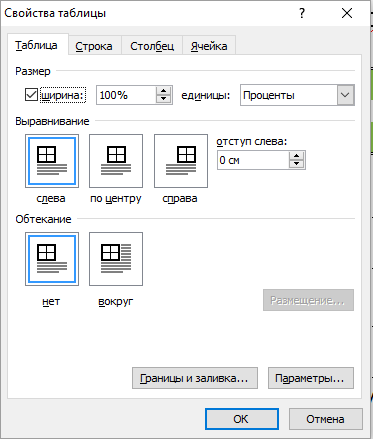 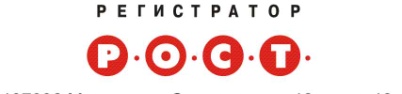 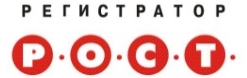 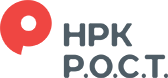 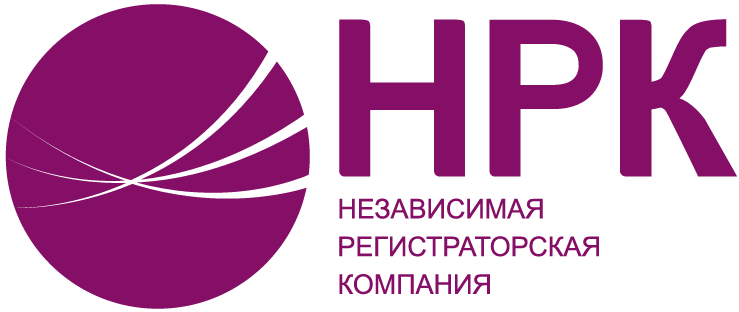 